Här skriver du in din rubrik på en eller två raderHär skriver du din text…..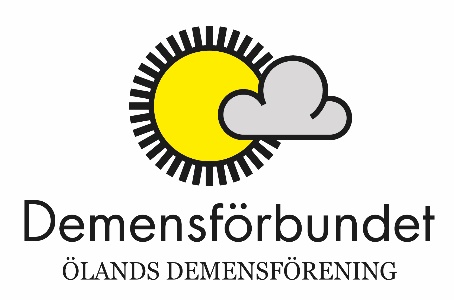 